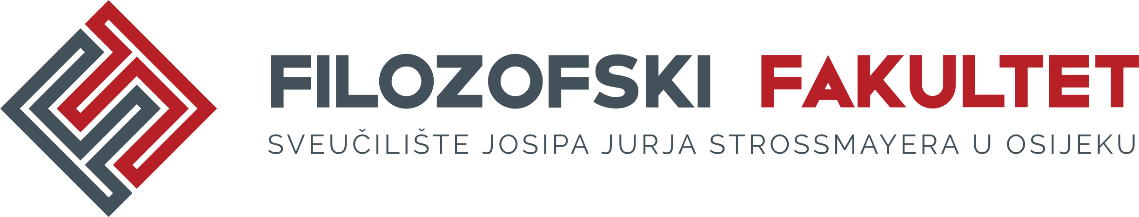 PRILOG 5. zahtjev za odobravanje korištenja sredstava programskih ugovora – IZVANNASTAVNE AKTIVNOSTI STUDENATA(predstavljanje i promocija postignutih ishoda učenja studenata kroz sudjelovanje na konferencijama i natjecanjima, organizaciju izložbi studentskih radova, promocije studentskih časopisa, studentske predstave, studentska predavanja, okrugle stolovi, tribine, konferencije i sl., studentska istraživanja, studentske projekte i dr.)CILJ 3* npr. 1. 3. 2015. ili 1.-5. 3. 2015. ili veljača 2015. ili veljača-lipanj 2015. i sl., ovisno o tipu aktivnosti i načinu na koji se planira provoditi (jednokratno, periodično, kontinuirano tijekom nekog razdoblja)Podnositelj zahtjeva dužan je podnijeti izvješće najkasnije 10 dana nakon završetka provedbe odobrene aktivnosti i poslati ga na rvrbesic@ffos.hr. Datum podnošenja zahtjeva: _____________Potpis podnositelja zahtjeva: _______________________________ODOBRENO	   /	ODBIJENOKontrola sukladnosti s financijskim planom/planom nabave____________________________________________Kontrola dostupnosti financijskih sredstava_________________________________________________Zahtjev odobrio / odbio: _____________________________________________Datum odobrenja /odbijanja zahtjeva: ______________Ime i prezime podnositelja zahtjevaAkademski stupanj / titulaOdsjek / katedraNaziv radnog mjesta / funkcijaIme i prezime studenta / studenata izvoditelja aktivnosti1.2.3.Godina i smjer studija studenta / studenata izvoditelja aktivnosti1.2.3.AktivnostMjesto provedbe aktivnosti / Ustanova / ustanove s kojima će se surađivati u provedbi aktivnosti (naziv, kontakt osoba, funkcija, tel., e-mail)Trajanje aktivnosti* / Priložiti program/plan aktivnosti iz kojeg će biti vidljiva opravdanost troškova provedbe aktivnostiSvrha aktivnosti / očekivani ishodi učenja Načini vrednovanja aktivnosti (znanja, vještina i iskustava stečenih tijekom aktivnosti)Procjena troškova provedbe aktivnosti po stavkama (prijevoz, smještaj, kotizacija, potrošni materijal, tisak promidžbenog materijala, drugi materijalni troškovi…) STAVKABROJKOLIČINACIJENAProcjena troškova provedbe aktivnosti po stavkama (prijevoz, smještaj, kotizacija, potrošni materijal, tisak promidžbenog materijala, drugi materijalni troškovi…) prijevozProcjena troškova provedbe aktivnosti po stavkama (prijevoz, smještaj, kotizacija, potrošni materijal, tisak promidžbenog materijala, drugi materijalni troškovi…) smještajProcjena troškova provedbe aktivnosti po stavkama (prijevoz, smještaj, kotizacija, potrošni materijal, tisak promidžbenog materijala, drugi materijalni troškovi…) kotizacijaProcjena troškova provedbe aktivnosti po stavkama (prijevoz, smještaj, kotizacija, potrošni materijal, tisak promidžbenog materijala, drugi materijalni troškovi…) ostali troškovi (navesti)Procjena troškova provedbe aktivnosti po stavkama (prijevoz, smještaj, kotizacija, potrošni materijal, tisak promidžbenog materijala, drugi materijalni troškovi…) Procjena troškova provedbe aktivnosti po stavkama (prijevoz, smještaj, kotizacija, potrošni materijal, tisak promidžbenog materijala, drugi materijalni troškovi…) Procjena troškova provedbe aktivnosti po stavkama (prijevoz, smještaj, kotizacija, potrošni materijal, tisak promidžbenog materijala, drugi materijalni troškovi…) UKUPNO